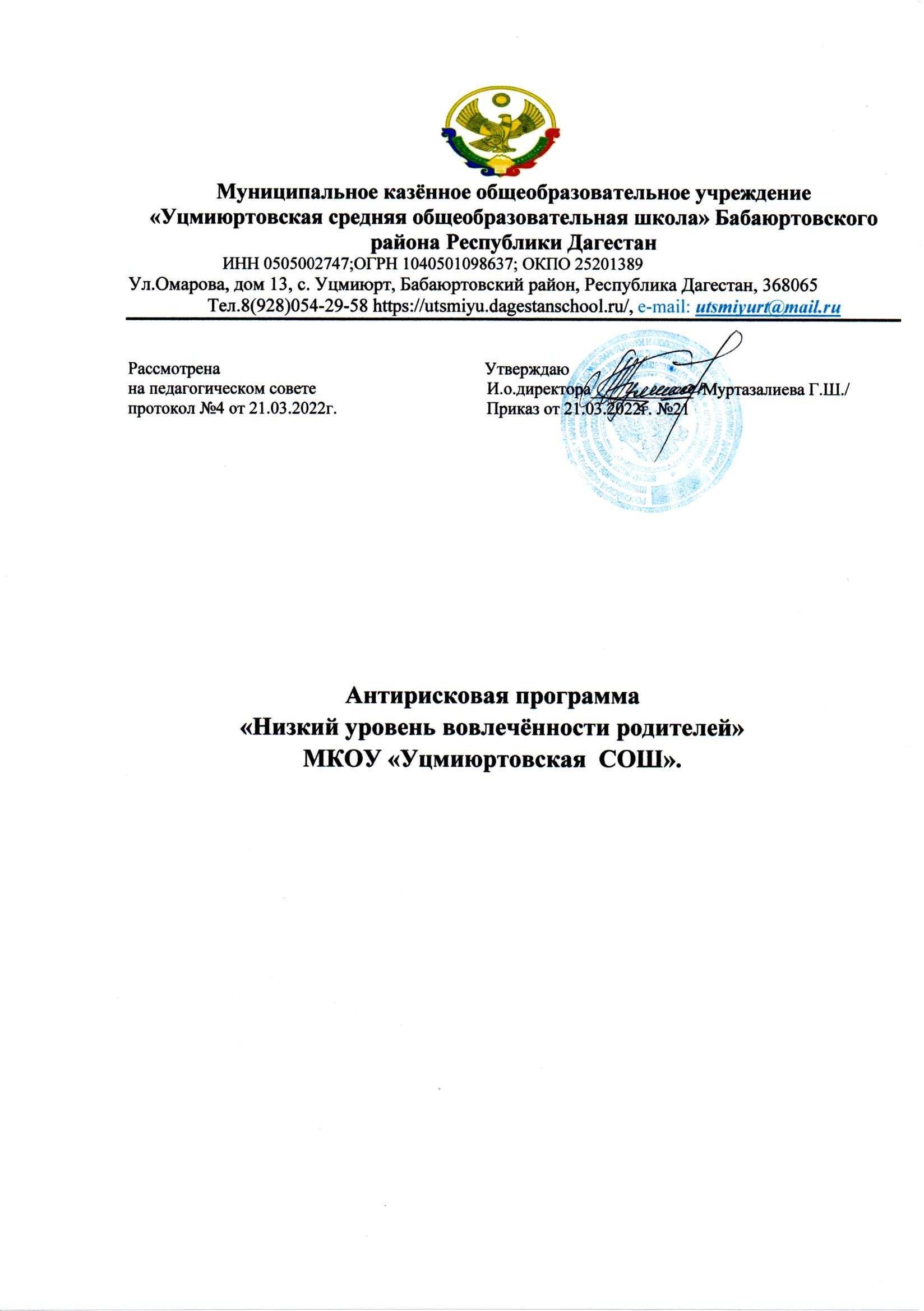 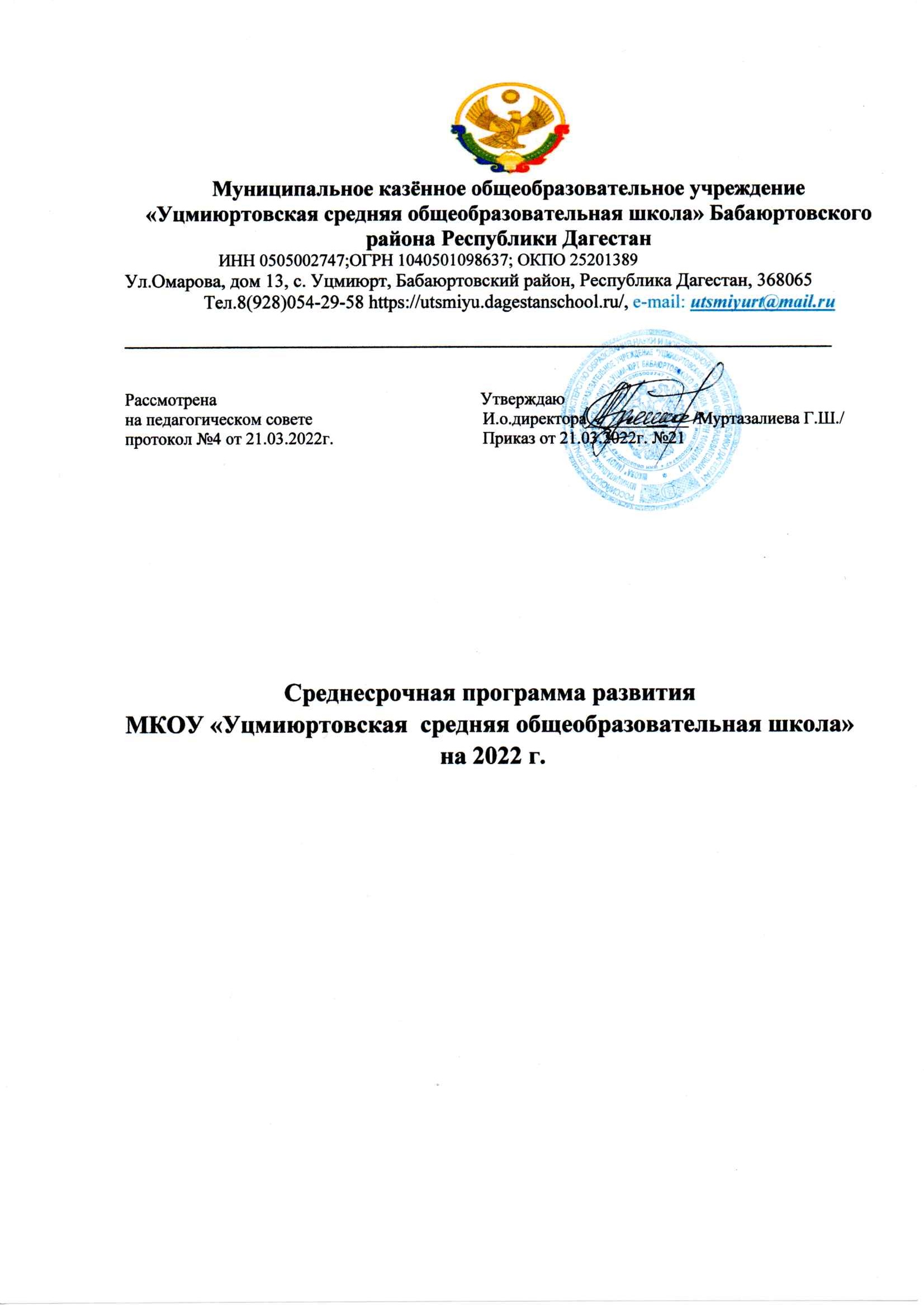 2022 г.Дорожная карта реализации Программы «Низкий уровень вовлечённости родителей»Наименование программы антикризисных мерПрограмма антикризисных мер «Низкий уровень вовлеченности родителей»Цель и задачи программы Цель: повышение концу 2022 года уровня вовлечённости родителей в образовательный и воспитательный процесс.Задачи: 1.Вовлечь родителей в учебно-воспитательный процессе организовать психолого-педагогическое просвещение родителей.    2.Привлечь родителей к организации общешкольных мероприятий воспитания и обучения детей, испытывающих трудности в обучении.Целевые индикаторы  и показатели программыЦель: повышение к концу 2022 года уровня вовлечённости родителей в образовательный и воспитательный процессы.Показатели:Мониторинг удовлетворённости родителей образовательными воспитательным процессом.Вовлечение родителей в образовательный и воспитательный процесс.Организация психолого-педагогического просвещения родителей.Оказание помощи родителям в воспитании и обучении детей, испытывающих трудности в обучении.Методы сбора и обработки информацииОпрос, анкетирование, наблюдение, анализ, мониторингСроки и этапы реализации программы1 этап (апрель 2022 года): аналитико-диагностический и разработческий, включающий анализ исходного состояния и тенденций развития Школы для понимания реальных возможностей и сроков исполнения программы. 2	этап (май-ноябрь 2022 года.): основной, внедренческий, включающий поэтапную реализацию. 3	этап (ноябрь-декабрь 2022 года) диагностический, подведение  итогов.Основные мероприятия или проекты программы/ перечень подпрограмм1. Оперативная диагностика:-проведение диагностики (вход-выход) по выявлению причин низкого уровня вовлечённости родителей в учебно-воспитательный процесс;-мониторинг удовлетворённости родителей образовательным и воспитательным процессом в ОУ;- мониторинг формирования банка данных о семьях, анализ диагностики семей.2. Информационно-просветительская работа с родителями:-создание на сайте школы в разделе «Родителям» вкладки «Консультация для родителей» и её пополнение тематической информацией;- ведение в родительских чатах «Часа общения»;-реализация программы «Родительский всеобуч»3. Вовлечение родителей в учебно-воспитательный процесс:- реализация раздела «Работа с родителями» Рабочей программы воспитания МКОУ «Уцмиюртовская СОШ».4. Внедрение новых нетрадиционных активных форм работы с родителями, позволяющих вовлечь родителей в процесс обучения и развития детей (информационно -аналитической: почта доверия; познавательной: круглые столы, диспуты; досуговой: КТД выходного дня; наглядно - информационной: классные альбомы, родительские уголки)5. Привлечение родителей к управлению ОУ.Ожидаемые конечные результаты реализации программыОрганизовано психолого-педагогическое просвещение родителей.Увеличена доля родителей, удовлетворённых образовательно-воспитательным процессом.Повышение уровня вовлеченности родителей в учебно-воспитательный процесс до 80%.ИсполнителиАдминистрация школы, педагогический коллектив, родительская общественность, ученический коллектив, социальные партнеры.Порядок управления реализацией программыРуководителем программы является директор школы, который координирует деятельность рабочей группы, управляет финансовыми средствами, осуществляет внешнее взаимодействие. Ежемесячно проводятся заседания рабочей группы по результатам реализации программы. По итогам, по мере необходимости, корректируются целевые показатели. Метод управления программой проектный.ЗадачаМероприятиеСроки реализацииОтветственныеУчастникиПоказателиЦель: повышение к концу 2022 года уровня вовлечённости родителей в образовательный и воспитательный процессы.Цель: повышение к концу 2022 года уровня вовлечённости родителей в образовательный и воспитательный процессы.Цель: повышение к концу 2022 года уровня вовлечённости родителей в образовательный и воспитательный процессы.Цель: повышение к концу 2022 года уровня вовлечённости родителей в образовательный и воспитательный процессы.Цель: повышение к концу 2022 года уровня вовлечённости родителей в образовательный и воспитательный процессы.Цель: повышение к концу 2022 года уровня вовлечённости родителей в образовательный и воспитательный процессы.Вовлечь родителей образовательный и воспитательный процессМониторинг удовлетворённости родителей образовательными воспитательнымпроцессомМарт-декабрь 2022 г.Заместители директора Омарова П.М., Алиасхабова С.А.,Администрация школы, родителиВовлечение родителей в образовательный и воспитательный процесс.Заседание родительского комитета на темы:«Школа любящих родителей».«Я и мой ребёнок: поиск взаимопонимания».«Социальные сети: другИли враг»Май2022 г.Сентябрь 2022 г.Ноябрь 2022 г.Заместитель директора Омарова П.М., Алиасхабова С.А.,Классные руководители Члены родительского клубаВовлечение родителей в образовательный и воспитательный процесс.Организовать психолого-педагогическое просвещение родителейПроведение  родительскихсобраний(лекториев, встреч) по темам:«Эмоциональное благополучие детей всемье».«Роль семьи и рольшколы в воспитанииребенка».«Учёт физиологическихи психологическихособенностей детейподросткового возраста в их воспитании».«Агрессия детей: еепричины и предупреждение».«Воспитание детейненасилием в семье».Март-декабрь2022 г.Заместительдиректора Омарова П.М., Алиасхабова С.А.,Родители, социальные партнёры, классные руководителиОрганизация психолого-педагогического просвещения родителей.Оказать родителям помощь в воспитании иобучении детей испытывающих трудности в обученииРазработка программПомощи родителямОбучающихся испытывающих трудности в обученииСентябрь 2022 г.Заместителидиректора Омарова П.М., Алиасхабова  С.А.,Администрацияшколы, классные руководители,родителиОказание помощи родителям в воспитании и обучении детей, испытывающих трудности в обучении.Привлечь родителей корганизацииобщешкольныхмероприятийУчастие в акции«Добрая суббота»Проведение совместногоПраздника«Мама, папа, я –спортивная семья»Ноябрь 2022гОктябрь2022 г.ЗаместителидиректораОмарова П.М., Алиасхабова С.А.,Все участникиобразовательногопроцессаВовлечение родителей в образовательный и воспитательный процесс.